Name ____________________________WWI Propaganda Formative AssessmentIn this lesson, we have been learning how propaganda led to the outbreak of World War I. We have also learned how propaganda was used to support the war effort by encouraging patriotism, fear of the enemy, and calling on young men to fight. We have analyzed several propaganda images together, but it is your turn to show me how well you understand propaganda and its uses in declaring and waging war. Please use the following images to answer the questions on page 2. 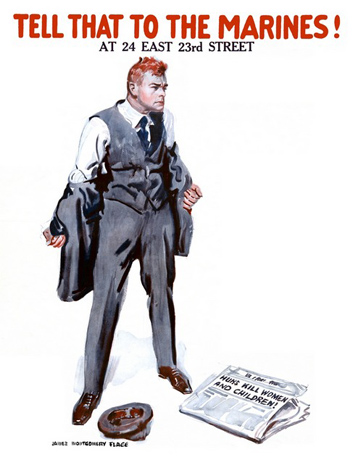 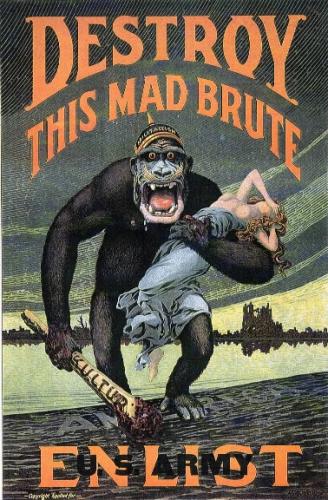 Name ____________________________WWI Propaganda Formative Assessment (Typical)What is propaganda? Give a brief description of how it works. ____________________________________________________________________________________________________________________________________________________________________________________________________________________________________________________________________________________________________________________Do you think wartime propaganda is based on factual information? Why or why not?____________________________________________________________________________________________________________________________________________________________________________________________________________________________________________________________________________________________________________________For both of the propaganda posters attached, answer the following. Was America, Germany, or Great Britain the enemy in these two posters? What do you think the author’s opinion of the enemy was?____________________________________________________________________________________________________________________________________________________________________________________________________________________________________________________________________________________________________________________Which of the following is the authors’ main purpose in using the slogans “Destroy the Mad Brute” and “Huns Kill Women and Children?”To make the enemy look badTo encourage Americans to join the war effortTo scare the readerTo argue that apes are hurting women Think about the point the authors were trying to make with these propaganda posters.  Were you persuaded? Why or why not?____________________________________________________________________________________________________________________________________________________________________________________________________________________________________________________________________________________________________________________